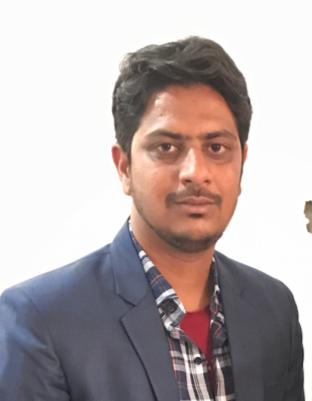 NAZISH ACCOUNTS ASSISTANTCurrently I am working ins sales but I have done my Masters Degree in Mathematics and Diploma in Computer Applications. I am interested to work in the field of Accounts, Debt Collection & Financial Reporting.If any opportunity is provided I can join immediately and my expected salary is AED 3000 + Single Accommodation. Professional skillsKnowledge of Tally ERP 9 Ms Office, ExcelKnowledge of Sales Tax, TDS, Excise, Service Tax, VAT01 years Advance Diploma in Computer Application (ADCA).hobbiesPlaying cricketListening musicParticipate in extra activities contact detailsMr. Anup BhatiaHR ConsultantArabianJobSeeker+971504753686Nazish-404436@2freemail.com Date of birth –         1stJAN 1997Marital status –        Married Visa Status               Employment Visa  EDUCATIONWORK EXPERIENCE Sales Officer in ICICI Bank from Nov 2020  to Mar 2022.Responsibilities:-      Responsible for assigned sales targets (monthly, quarterly and       annually).       Goals set for centers month on month, maintaining relationship with     target customers, customer service, ensuring high rate of return on investment, sales support and sales.      Responsible for new customer acquisition through branch banking team & various promotional activities like Cold Calling, ATM, KNOP activities etc.SKILLSBusiness administrator.Business development.New client acquisition.Converting prospects into business.Lead generation.Market Research.Quick Learner.Self-Starter.Interpersonal Skills.Flexible.